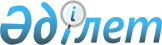 О Местоеве А.Я.Постановление Правительства Республики Казахстан от 8 февраля 2011 года № 92

      Правительство Республики Казахстан ПОСТАНОВЛЯЕТ:



      освободить Местоева Ахмеда Якубовича от должности Торгового представителя Правительства Республики Казахстан в Российской Федерации в связи с переходом на другую работу.      Премьер-Министр

      Республики Казахстан                       К. Масимов
					© 2012. РГП на ПХВ «Институт законодательства и правовой информации Республики Казахстан» Министерства юстиции Республики Казахстан
				